CB6 Revision Mat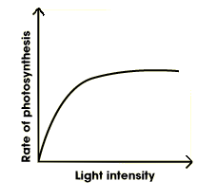 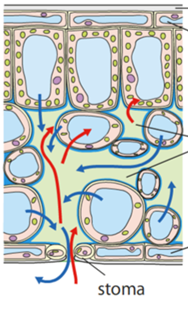 